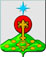 РОССИЙСКАЯ ФЕДЕРАЦИЯСвердловская областьДУМА СЕВЕРОУРАЛЬСКОГО ГОРОДСКОГО ОКРУГАРЕШЕНИЕот 29 ноября 2023 года	                    № 64  г. СевероуральскО внесении изменений в Решение Думы Североуральского городского округа от 25.08.2021 № 60 «Об утверждении Положения о муниципальном лесном контроле на территории Североуральского городского округаВ соответствии Федеральным законом от 31.07.2020 № 248-ФЗ «О государственном контроле (надзоре) и муниципальном контроле в Российской Федерации», руководствуясь Уставом Североуральского городского округа, Дума Североуральского городского округа РЕШИЛА:1. Внести в Положение о муниципальном лесном контроле на территории Североуральского городского округа, утвержденное решением Думы Североуральского городского округа от 25 августа 2021 года №60, следующие изменения:         1) пункт 8 изложить в новой редакции:          При осуществлении муниципального контроля используются типовые формы документов, утвержденные Приказом Министерства экономического развития Российской Федерации от 31.03.2021 № 151 «О типовых формах документов, используемых контрольным (надзорным) органом»;        2) пункт 9 изложить в новой редакции:Объектами муниципального лесного контроля являются (далее также-объекты контроля):        а) деятельность, действия (бездействие) контролируемых лиц в сфере лесного хозяйства, в рамках которых должны соблюдаться обязательные требования по использованию, охране, защите, воспроизводству лесных участков, находящихся в муниципальной собственности, и лесоразведению в них;        б) производственные объекты:         лесные участки, части лесных участков, находящихся в муниципальной собственности, на которых в том числе осуществляется деятельность по использованию, охране, защите, воспроизводству лесов и лесоразведению;        средства предупреждения и тушения лесных пожаров;         другие объекты, в том числе стационарные объекты, оборудование, устройства, предметы, материалы, транспортные средства, связанные (задействованные) с осуществлением использования, охраны, защиты, воспроизводства лесов и лесоразведения, к которым предъявляются обязательные требования.         1) пункты 11-15 изложить в следующей редакции:      «11. В соответствии с частью 7 статьи 22 Федерального закона от 31 июля 2021 года №248-ФЗ «О государственном контроле (надзоре) и муниципальном контроле в Российской Федерации» система оценки и управления рисками при осуществлении муниципального лесного контроля не применяется.       12. В целях оценки риска причинения вреда (ущерба) охраняемым законом ценностям устанавливаются индикаторы риска нарушения обязательных требований.       13. Индикаторами риска нарушения обязательных требований при осуществлении муниципального лесного контроля являются:1) установление на лесном участке увеличения в два и более раза площади лесных насаждений, погибших и (или) поврежденных вследствие воздействия вредных организмов за календарный год, по сравнению со среднегодовой величиной за предшествующий пятилетний период;2) доля крупных лесных пожаров (площадью 25 гектаров и более в зоне наземной охраны лесов и 200 гектаров и более в зоне авиационной охраны лесов) в общем количестве лесных пожаров, возникших на лесном участке, составила более 20 процентов по итогам календарного года;3) установление на лесном участке увеличения площади лесов, подлежащих лесовосстановлению (вырубок, гарей, редин, пустырей, прогалин), более чем на 30 процентов за календарный год по сравнению со среднегодовой величиной за предшествующий пятилетний период;4) установление на лесном участке гибели искусственных лесных насаждений, созданных в рамках работ по лесоразведению, более 30 процентов от их площади.14. Индикаторы риска нарушения обязательных требований сами по себе не являются нарушениями таких требований, но с высокой степенью вероятности свидетельствуют о наличии нарушений и риска причинения вреда (ущерба) охраняемым законом ценностям.15. Выявление соответствия объекта контроля индикаторам риска нарушения обязательных требований является основанием для проведения внепланового контрольного мероприятия. Решение о виде и проведении контрольного мероприятия принимается руководителем контрольного органа.»;2) пункты 16-20 признать утратившим силу;2. Приложение «Перечень индикаторов риска нарушения обязательных требований в сфере муниципального лесном контроля в границах Североуральского городского округа» признать утратившим силу.3. Опубликовать настоящее Решение в газете «Наше слово» и разместить на официальном сайте Администрации Североуральского городского округа.4. Контроль за исполнением настоящего Решения возложить на постоянную депутатскую комиссию Думы Североуральского городского округа по городскому хозяйству и землепользованию (Гуськов П.А.).Глава Североуральского городского округа ______________ С.Н. Миронова                                  Председатель ДумыСевероуральского городского округа_____________ А.Н. Копылов